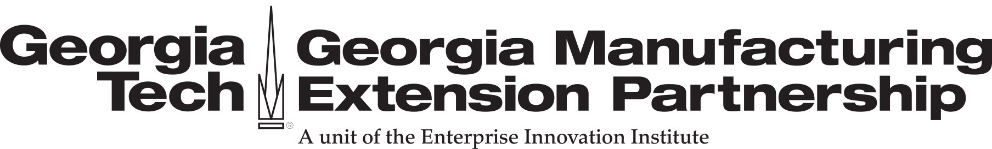 Covid-19 – Tips for BusinessesPost guidance to prevent employees from getting sick. Sanitize hands and high-traffic surfaces (door knobs, handrails) with alcohol-based sanitizer. https://www.epa.gov/pesticide-registration/list-n-disinfectants-use-against-sars-cov-2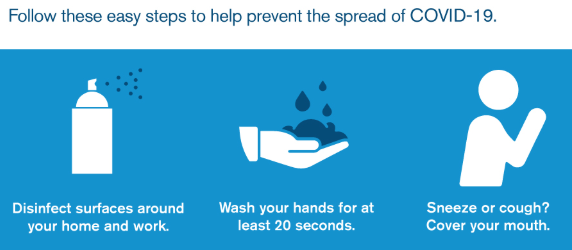 If an employee is confirmed to have COVID-19, employers should inform fellow employees of their possible exposure to COVID-19 in the workplace but maintain confidentiality.  Sick employees should follow the CDC’s What to do if you are sick with coronavirus disease 2019 (COVID-19). Employers should consult with the local health department for additional guidance.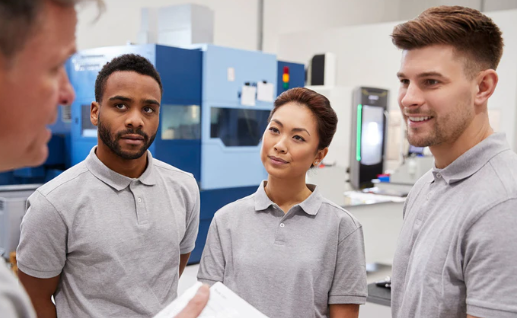 Keep an eye on changing legislation and travel restrictionsSet calm, informed tone with employees with regular communication to protect themselves and the business.Instruct employees to report to their supervisor or HR if they show symptoms.Few potential guidelines to help keep employees safe:Enforce anyone who is sick to stay homeCancel any nonessential visitors or customer visits to the facilityCancel any up upcoming trips for our team even if they are domestic.Identified our higher-risk employees and change the way they work. For example, our warehouse crew is no longer being outside when the truck driver or customer is outside.They are leaving the product on the dock and monitoring through a camera.
All doors are to remain closed if someone needs to come in they are calling a number and being screened to be authorized inside.Prepare contingency and mitigation Plans with upper management (legal counsel, HR, key stakeholders) to determine logic for possible scenarios:Work from homeTemporary relaxing certain work rules around sick leave / Employees out of sick leaveAssured supply of raw materialsLack of PPE (masks, gloves)Business travelProper training of employees to conduct medical screening, clean-up, and/or use of PPESomeone claims to be sick from work (not an OSHA recordable)